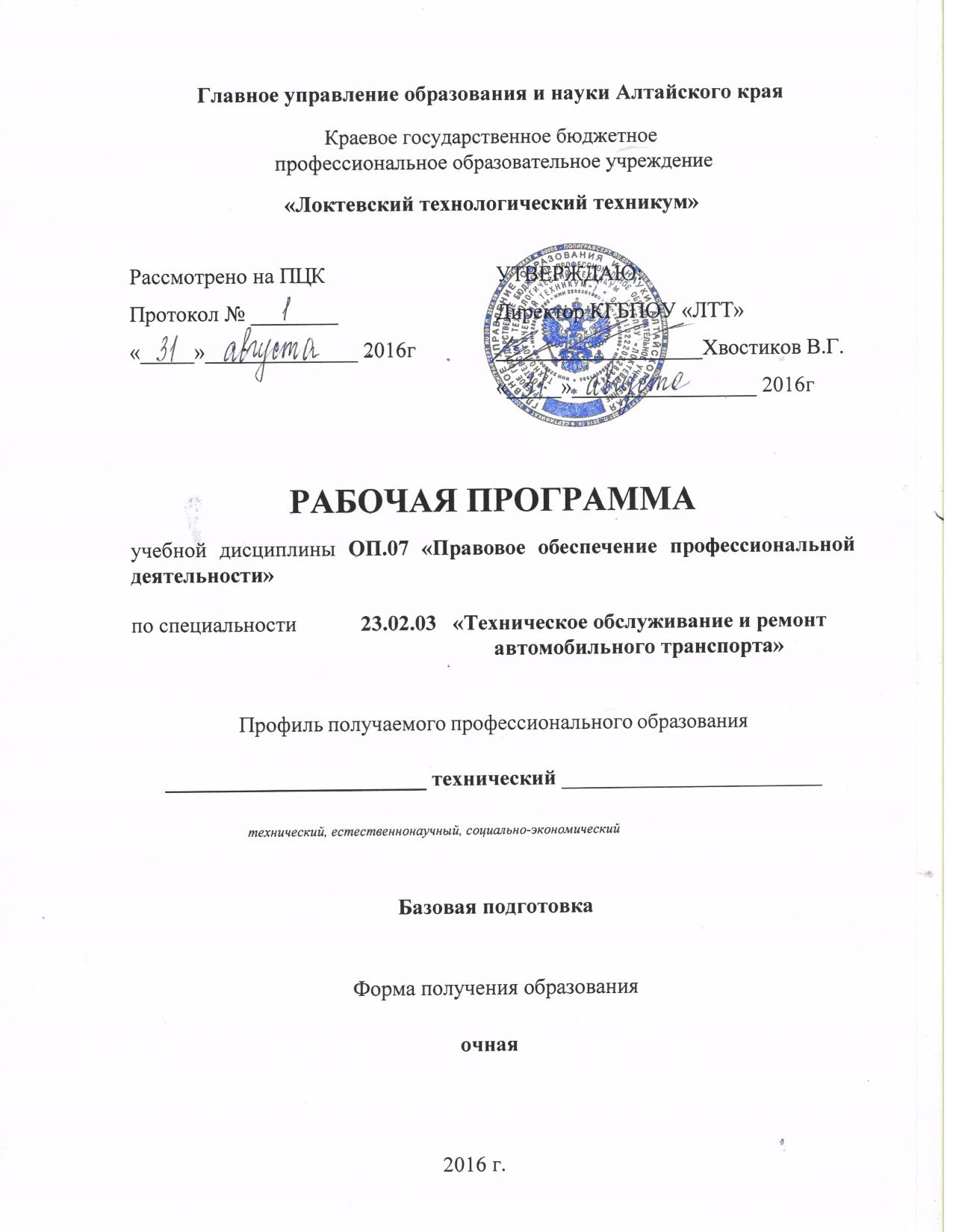 Рабочая программа учебной дисциплины разработана на основе Федерального государственного образовательного стандарта по специальности среднего профессионального образования, утвержденного приказом Министерства образования и науки Российской Федерации № 383 от 22 апреля 2014 г., зарегистрированного Министерством юстиции № 32878 от 27 июня 2014 г., рабочего учебного плана по специальности среднего профессионального образования 23.02.03 «Техническое обслуживание и ремонт автомобильного   транспорта».Организация-разработчик:  Краевое государственное бюджетное профессиональное образовательное учреждение «Локтевский технологический техникум»Разработчик :   Попова Е. В. ,преподаватель,  высшая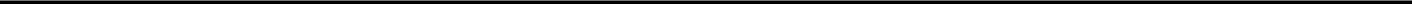 ФИО, должность, квалификационная категорияРецензенты :Шевякина А.М._________________________________________________________________ФИО, должность, квалификационная категория______________________________________________________________СОДЕРЖАНИЕ                                                                                                                                                              Стр.Паспорт программы учебной дисциплины                                               6                                                      Структура и содержание учебной дисциплины                                       8                                                        Условия реализации учебной дисциплины                                            14  Контроль и оценка результатов освоения учебной дисциплины      15ПОЯСНИТЕЛЬНАЯ ЗАПИСКАНастоящая программа  учебной дисциплины ОП.07 «Правовое обеспечение профессиональной деятельности» предназначена для подготовки квалифицированных рабочих   по специальности  23.02.03 «Техническое обслуживание и ремонт автомобильного   транспорта» и  входит  в общепрофессиональный  цикл основной профессиональной образовательной программы в соответствии с ФГОС по специальности  23.02.03 «Техническое обслуживание и ремонт автомобильного   транспорта».Программа учебной дисциплины  составлена  на основе:  Федеральный закон от 29.12.2012 N 273-ФЗ (ред. от 30.12.2015) «Об образовании в Российской Федерации»;Федеральный закон от 21.07.2007 N 194-ФЗ (ред. от 29.12.2012) «О внесении изменений в отдельные законодательные акты Российской Федерации в связи с установлением обязательности общего образования»;Приказ Минобрнауки России от 22.04.2014 N 383 «Об утверждении федерального государственного образовательного стандарта среднего профессионального образования по специальности 23.02.03 Техническое обслуживание и ремонт автомобильного транспорта» (Зарегистрировано в Минюсте России 27.06.2014 N 32878)«Рекомендаций по реализации образовательной программы среднего (полного) общего образования в образовательных учреждениях начального профессионального образования в соответствии с федеральным базисным учебным планом и примерными учебными планами для образовательных учреждений Российской Федерации, реализующих программы общего образования» (письмо Департамента государственной политики и нормативно-правового регулирования в сфере образования Минобрнауки России от 29.05.2007 №03-1180);примерной программы учебной дисциплины «Правовое обеспечение профессиональной деятельности» для профессий СПО рекомендованной Экспертным советом по профессиональному образованию ФГАУ «ФИРО» (заключение Экспертного совета №081от 29.02 2012 г.);положения об итоговой и промежуточной аттестации «КГБ ПОУ ЛТТ»;разъяснений  /И.М. Реморенко/ по формированию примерных программ учебных дисциплин начального профессионального и среднего профессионального образования на основе Федеральных государственных образовательных стандартов начального профессионального и среднего профессионального образования.Данная программа способствует формированию общих компетенций:ОК 1. Понимать сущность и социальную значимость своей будущей профессии, проявлять к ней устойчивый интерес.ОК 2. Организовывать собственную деятельность, выбирать типовые методы и способы выполнения профессиональных задач, оценивать их эффективность и качество.ОК 3. Принимать решения в стандартных и нестандартных ситуациях и нести за них ответственность.ОК 4. Осуществлять поиск и использование информации, необходимой для эффективного выполнения профессиональных задач, профессионального и личностного развития.ОК 5. Использовать информационно-коммуникационные технологии в профессиональной деятельности.ОК 6. Работать в коллективе и команде, эффективно общаться с коллегами, руководством, потребителями.ОК 7. Брать на себя ответственность за работу членов команды (подчиненных), результат выполнения задания.ОК 8. Самостоятельно определять задачи профессионального и личностного развития, заниматься самообразованием, осознанно планировать повышение квалификации.ОК 9. Ориентироваться в условиях частой смены технологий в профессиональной деятельности.ПК 1.1. Организовывать и  проводить работы по техническому ремонту и обслуживанию автотранспорта.ПК 1.2. Осуществлять технический контроль при хранении, эксплуатации, техническом обслуживании и ремонте автотранспортных средств .ПК 1.3. Разрабатывать технологические процессы узлов и деталей.ПК 2.1. Планировать и организовывать работы по техническому обслуживанию и ремонту автотранспорта.ПК 2.3. Организовывать безопасное ведение работ при техническом обслуживании и ремонте автотранспорта.В  рабочую  учебную программу учебной дисциплины  входят:- пояснительная записка,- паспорт рабочей учебной программы учебной дисциплины, - структура и содержание    учебной дисциплины, - условия реализации учебной дисциплины, - контроль и оценка результатов освоения учебной дисциплины.Обучение проводится в оборудованных кабинетах с использование учебно- методических и учебно-наглядных пособий в соответствии с Перечнем учебных материалов для подготовки квалифицированных рабочих.Итоговая аттестация в форме дифференцированного зачета.1. Паспорт программы учебной дисциплиныПравовые основы профессиональной деятельности Область применения программыПрограмма учебной дисциплины является частью основной профессиональной образовательной программы в соответствии с Федеральным государственным образовательным стандартом СПО по специальности 23.02.03  – Техническое обслуживание и ремонт автомобильного транспорта. Место учебной дисциплины в структуре основной профессиональной образовательной программы:дисциплина входит в профессиональный цикл в качестве общепрофессиональной дисциплины. Цели и задачи учебной дисциплины – требования к результатам освоения учебной дисциплины:В результате освоения учебной дисциплины обучающийся должен уметь:использовать необходимые нормативно – правовые документы;применять документацию систем качества.В результате освоения учебной дисциплины обучающийся должен знать:основные положения Конституции Российской Федерации;основы трудового права;законодательные акты и нормативно-правовые документы в сфере профессиональной деятельности.   Техник должен обладать общими компетенциями, включающими в себя способность:     ОК 1. Понимать сущность и социальную значимость своей будущей профессии, проявлять к ней устойчивый интерес.ОК 2. Организовывать собственную деятельность, выбирать типовые методы и способы выполнения профессиональных задач, оценивать их эффективность и качество.ОК 3. Принимать решения в стандартных и нестандартных ситуациях и нести за них ответственность.ОК 4. Осуществлять поиск и использование информации, необходимой для эффективного выполнения профессиональных задач, профессионального и личностного развития.ОК 5. Использовать информационно-коммуникационные технологии в профессиональной деятельности.ОК 6. Работать в коллективе и команде, эффективно общаться с коллегами, руководством, потребителями.ОК 7. Брать на себя ответственность за работу членов команды (подчиненных), результат выполнения задания.ОК 8. Самостоятельно определять задачи профессионального и личностного развития, заниматься самообразованием, осознанно планировать повышение квалификации.ОК 9. Ориентироваться в условиях частой смены технологий в профессиональной деятельности.ПК 1.1. Организовывать и  проводить работы по техническому ремонту и обслуживанию автотранспорта.ПК 1.2. Осуществлять технический контроль при хранении, эксплуатации, техническом обслуживании и ремонте автотранспортных средств .ПК 1.3. Разрабатывать технологические процессы узлов и деталей.ПК 2.1. Планировать и организовывать работы по техническому обслуживанию и ремонту автотранспорта.ПК 2.3. Организовывать безопасное ведение работ при техническом обслуживании и ремонте автотранспорта. Рекомендуемое количество часов на освоение примерной программы учебной дисциплины:Максимальной учебной нагрузки обучающегося – 48 часов, в том числе:обязательной аудиторной учебной нагрузки обучающегося – 32 часа;Самостоятельной работы обучающегося – 16 часовСтруктура и содержание учебной дисциплины2.1. Объем учебной дисциплины и виды учебной работы2.2. Тематический план и содержание учебной дисциплины «Правовые основы профессиональной деятельности»Для характеристики уровня освоения учебного материала используются следующие обозначения:1. – ознакомительный (узнавание ранее изученных объектов, свойств); 2. – репродуктивный (выполнение деятельности по образцу, инструкции или под руководством);3. – продуктивный (планирование и самостоятельное выполнение деятельности, решение проблемных задач).3. Условия реализации учебной дисциплины3.1. Требования к минимальному материально – техническому обеспечениюРеализация учебной дисциплины требует наличие учебного кабинета правового обеспечения профессиональной деятельности на 30 посадочных мест.Оснащение: учебные пособия, мультимедиа - проектор, экран, компьютер.3.2. Информационное обеспечение обученияПеречень рекомендуемых учебных изданий, Интернет – ресурсов, дополнительной литературы.Основная литература:Гуреева М.А. Правовое обеспечение профессиональной деятельности : учебник / М.А. Гуреева. - М.: КНОРУС, 2015. - 224 с.Тыщенко А. И.Правовое обеспечение профессиональной деятельности: Учебник / А.И. Тыщенко. - 2-e изд. - М.: ИЦ РИОР: НИЦ ИНФРА-М, 2014. - 224 с.Хабибуллин А.Г., Мурсалимов К.Р. Правовое обеспечение профессиональной деятельности: учебник – («Профессиональное образование»). - М.: «Форум: Инфра–М », 2014. – 336с.Дополнительная литература:Макаров Н.Д., Рябов Е.А. Предпринимательское право: учеб. пособие для ССУЗов, - 2-е изд., испр. и доп., М.: «Форум: Инфра–М», 2015. – 256с.Основы права : учебное пособие / Э.В. Дригола, В.С. Казельникова, Е.А. Маштакова и др. ; под общ. ред. М.Б. Смоленский. - М. : КноРус, 2012. - 328 с. Рыженков А.Я., Мелихов В.М., Шаронов С.А. Трудовое право России: учеб. пособие для студ. ВУЗ, - М.: «Юрайт», 2014. – 568с.нтернет – ресурсы:http: // www. Consultant.ruhttp: // www. Garant.ruhttp: // www. Legis.ru4. Контроль и оценка результатов освоения учебной дисциплиныДополнения и изменения к рабочей программе на учебный годДополнения и изменения к рабочей программе на __________ учебный год по дисциплине _________________________________________________________________В рабочую программу внесены следующие изменения:_________________________________________________________________________________________________________________________________________________________________________________________________________________________________________________________________________________________________________________________________________Дополнения и изменения в рабочей программе обсуждены на заседании ПЦК_______________________________________________________«_____» ____________ 20_____г. (протокол № _______ ).Председатель ПЦК ________________ /___________________/Главное управление образования и науки Алтайского краяКраевое государственное  бюджетное профессиональное образовательное учреждение«Локтевский технологический техникум»Календарно-тематический планНаименование предмета ОП.07 «Правовое обеспечение профессиональной деятельности»Специальность 23.02.03. Техническое обслуживание и ремонт автомобильного  транспортаПреподаватель Попова Е. В.Общее количество часов по учебному плану – 48ч.   Из них:               6 семестр - 32 ч.Вид учебной работыОбъем часовМаксимальная учебная нагрузка (всего)48Обязательная аудиторная учебная нагрузка (всего) 32в том числе:практические занятия10семинарские и зачетные занятияСамостоятельная работа обучающегося (всего)16в том числе:             написание реферата2             подготовка схем2подготовка сообщений8            составление заявления4Итоговая аттестация в форме дифференцированного зачета Итоговая аттестация в форме дифференцированного зачета Наименование разделов и темСодержание учебного материала, лабораторные работы и практические занятия, самостоятельная работа обучающихсяОбъём часовУровень освоения1234Тема 1.1  Конституция РФ-ядро правовой системыСодержание2Тема 1.1  Конституция РФ-ядро правовой системыСодержание дисциплины и её задачи. Связь с другими дисциплинами. Значение дисциплины. Основные положения Конституции РФ. Права и свободы человека и гражданина.22Тема 1.1  Конституция РФ-ядро правовой системыСамостоятельная работа обучающихся1Тема 1.1  Конституция РФ-ядро правовой системыПодготовить схему «Структура Конституции РФ»1Тема 1.2 Основные положения трудового законодательства Содержание2Тема 1.2 Основные положения трудового законодательства Права и обязанности работников в сфере профессиональной деятельности. Коллективный договор.22Тема 1.2 Основные положения трудового законодательства Самостоятельная работа обучающихся1Тема 1.2 Основные положения трудового законодательства Подготовить сообщение о развитии трудового права1Тема 1.3 Трудовой договор: заключение и изменение.Содержание2Тема 1.3 Трудовой договор: заключение и изменение.Понятие трудового договора, его значение, содержание, виды. Оформление на работу. Испытания при приёме на работу. Понятие и виды переводов.22Тема 1.3 Трудовой договор: заключение и изменение.Самостоятельная работа обучающихся1Тема 1.3 Трудовой договор: заключение и изменение.Составить практическую ситуацию.1Тема 1.4 Трудовой договор: прекращение.Содержание4Тема 1.4 Трудовой договор: прекращение.Общие основания прекращения трудового договора. Расторжение трудового договора по инициативе работника. Расторжение трудового договора по инициативе работодателя. Другие основания.22Тема 1.4 Трудовой договор: прекращение.Практические занятия:2Тема 1.4 Трудовой договор: прекращение.Составление трудового договора.22,3Тема 1.4 Трудовой договор: прекращение.Самостоятельная работа обучающихся2Тема 1.4 Трудовой договор: прекращение.Составить практическую ситуацию2Тема 1.5 Рабочее времяСодержание2Тема 1.5 Рабочее времяНормальная продолжительность рабочего времени. Сокращенная продолжительность рабочего времени. Ночное время. Сверхурочная работа.22Тема 1.5 Рабочее времяСамостоятельная работа обучающихся1Тема 1.5 Рабочее времяСообщение о рабочем времени в РФ и за рубежом.1Тема 1.6  Время отдыхаСодержание4Тема 1.6  Время отдыхаВиды времени отдыха.  Работа в выходные и праздничные дни. Ежегодно оплачиваемый отпуск.  Отпуск без сохранения заработной платы.22Тема 1.6  Время отдыхаПрактические занятия2Тема 1.6  Время отдыхаСоставление приказов об увольнении, приеме на работу.22,3Тема 1.6  Время отдыхаСамостоятельная работа обучающихся2Тема 1.6  Время отдыхаПодготовить краткое сообщение «Совместительство»2Тема 1.7Заработная плата.Содержание2Тема 1.7Заработная плата.Понятие заработной платы. Порядок, место и сроки выплаты заработной платы Оплата труда в условиях, отклоняющихся от нормальных. Оплата труда при невыполнении норм выработки, простое, браке. Ограничение размера удержаний из заработной платы.22Тема 1.7Заработная плата.Самостоятельная работа обучающихся1Тема 1.7Заработная плата.Подготовка сообщений о з\п в РФ и За рубежом.1Тема 1.8 Трудовая дисциплина.Содержание2Тема 1.8 Трудовая дисциплина.Понятие дисциплины труда. Правила внутреннего трудового распорядка. Дисциплинарная ответственность работников и ее виды.22Тема 1.8 Трудовая дисциплина.Самостоятельная работа обучающихся1Тема 1.8 Трудовая дисциплина.Анализ и оценка ситуаций с правовой точки зрения (примеры)1Тема 1.9  Материальная ответственность работника и работодателя.Содержание4Тема 1.9  Материальная ответственность работника и работодателя.Понятие материальной ответственности. Виды материальной ответственности работника. Случаи полной материальной ответственности работника. Порядок взыскания ущерба. Материальная ответственность работодателя. 22Тема 1.9  Материальная ответственность работника и работодателя.Практические занятия2Тема 1.9  Материальная ответственность работника и работодателя.Составление искового заявления в суд.22,3Тема 1.9  Материальная ответственность работника и работодателя.Самостоятельная работа обучающихся2Тема 1.9  Материальная ответственность работника и работодателя.Подготовка к тестированию.2Тема 1.10 Трудовые споры.Содержание4Тема 1.10 Трудовые споры.Виды трудовых споров: индивидуальные и коллективные. Органы по разрешению трудовых споров. Индивидуальные и коллективные забастовки.22Тема 1.10 Трудовые споры.Практические занятия2Тема 1.10 Трудовые споры.Решение ситуационных задач по праву.22,3Тема 1.10 Трудовые споры.Самостоятельная работа2Тема 1.10 Трудовые споры.Подготовка к тестированию.2Тема 2.1  Документация системы качества.Содержание2Тема 2.1  Документация системы качества.Международные и региональные стандарты качества, стандарты предприятий. Система качества на СТО22Тема 2.1  Документация системы качества.Самостоятельная работа обучающихся1Тема 2.1  Документация системы качества.Подготовка к итоговому занятию1Тема 2.2  Нормативно-правовые акты, регулирующие отношения в сфере профессиональной деятельности.Содержание2Тема 2.2  Нормативно-правовые акты, регулирующие отношения в сфере профессиональной деятельности.Положение о техническом обслуживании и ремонте подвижного состава автомобильного транспорта. ФЗ «О защите прав потребителей»22Тема 2.2  Нормативно-правовые акты, регулирующие отношения в сфере профессиональной деятельности.Самостоятельная работа обучающихся1Тема 2.2  Нормативно-правовые акты, регулирующие отношения в сфере профессиональной деятельности.Подготовка заданий  по курсу «Правовые основы профессиональной деятельности»1Итоговая аттестация в форме дифференцированного зачетаМаксимальная учебная нагрузка (всего)48Обязательная аудиторная учебная нагрузка (всего)32Самостоятельная работа обучающихся (всего)16Результаты обучения (ОК, ПК)Формы и методы контроля и оценки результатов обученияОК 1. Понимать сущность и социальную значимость своей будущей профессии, проявлять к ней устойчивый интерес.ОК 2. Организовывать собственную деятельность, выбирать типовые методы и способы выполнения профессиональных задач, оценивать их эффективность и качество.ОК 3. Принимать решения в стандартных и нестандартных ситуациях и нести за них ответственность.ОК 4. Осуществлять поиск и использование информации, необходимой для эффективного выполнения профессиональных задач, профессионального и личностного развития.ОК 5. Использовать информационно-коммуникационные технологии в профессиональной деятельности.ОК 6. Работать в коллективе и команде, эффективно общаться с коллегами, руководством, потребителями.ОК 7. Брать на себя ответственность за работу членов команды (подчиненных), результат выполнения задания.ОК 8. Самостоятельно определять задачи профессионального и личностного развития, заниматься самообразованием, осознанно планировать повышение квалификации.ОК 9. Ориентироваться в условиях частой смены технологий в профессиональной деятельности.ПК 1.1. Организовывать и  проводить работы по техническому ремонту и обслуживанию автотранспорта.ПК 1.2. Осуществлять технический контроль при хранении, эксплуатации, техническом обслуживании и ремонте автотранспортных средств .ПК 1.3. Разрабатывать технологические процессы узлов и деталей.ПК 2.1. Планировать и организовывать работы по техническому обслуживанию и ремонту автотранспорта.         ПК 2.3. Организовывать безопасное ведение работ при техническом обслуживании и ремонте автотранспорта.- Анализ результатов своей практической работы по изучаемой теме (рефлексия своей деятельности). - Выполнение и защита практических работ -Контроль знаний - тестирование по теме. -Оценка решения задач.-Устный опрос.- Оценка выполнения индивидуальных заданийРассмотрено на ПЦКУТВЕРЖДАЮПротокол № ________Зам. директора по учебно – производственной  работе«_____»______________ 2016г_____________ Величко Ю.С.«____»___________ 2016_ г.№п/пДата проведения занятияНаименование  темыКоличество часовКоличество часовКоличество часовКоличество часов№п/пДата проведения занятияНаименование  темыВсегоТеорет. занятияПрактические / лабораторные занятияКонтрольныеработы1Конституция РФ-ядро правовой системы222Основные положения трудового законодательства223Трудовой договор: заключение и изменение.224Трудовой договор: прекращение.225Практические занятия: Составление трудового договора.226Рабочее время227 Время отдыха228Практические занятия Составление приказов об увольнении, приеме на работу.229Заработная плата.2210Трудовая дисциплина.2211Материальная ответственность работника и работодателя2212Практические занятия Составление искового заявления в суд.2213Трудовые споры.2214Практические занятия Решение ситуационных задач по праву.2215Документация системы качества2216Нормативно-правовые акты, регулирующие отношения в сфере профессиональной деятельности.22ВСЕГО32248